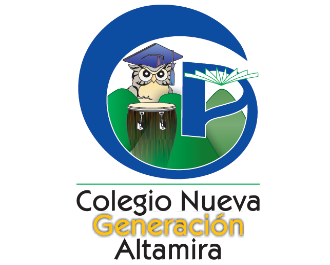 COLEGIO NUEVA GENERACION ALTAMIRA                                                                         ANTES  COLEGIO COOPERATIVO ALTAMIRA Y BARRIOS SUR ORIENTALESINSCRIPCION ANTE LA SECRETARIA DE EDUCACION DE BOGOTA,MEDIANTE RESOLUCIONES No. 1617 JORNADA DIURNA Y 3005 JORNADA NOCTURNAAPROBADO OFICIALMENTE  POR RESOLUCION No. 1681 DEL 25 DE SEPTIEMBRE DE 1991 PARA PREESCOLAR Y PRIMARIAY RESOLUCION No. 7528 DEL 20 DE NOVIEMBRE DE 1998 PARA SECUNDARIA Y MEDIA.ICFES DIURNO 020248 – NOCTURNO 046615 – DANE 311001001642Las actividades deben ser desarrolladas en el cuaderno, enviar la foto con el nombre de cada estudiante al correo narly152@hotmail.comACTIVIDAD ONCE FILOSOFIAKANT Y LOS JUICIOS DE VALOR 1. Escribe que es un juicio de valor 2. Escribe y define los 4 tipos de juicio de valor que establece Kant 3. Escribe 5 diferencias entre los juicios a priori y a posteriori 4. Argumenta por que Kant no esta de acuerdo con el radicalismo empírico 5. Escribe la biografía de Kant  6. Escribe 5 ejemplos de juicio de valor 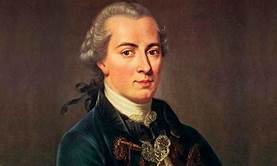 